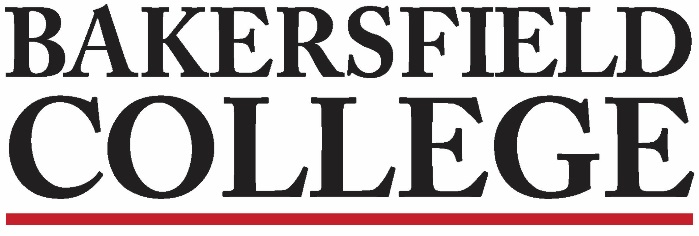 Accreditation and Institutional Quality (AIQ) CommitteeOctober 6, 20203:00 to 4:00 ZoomAgendaAIQ Members: Grace Commiso, Jessica Wojtysiak, Todd Coston, Sondra Keckley, Kimberly Nickell, Jonathan Brown, Talita Pruett, Jason Stratton, Brent Wilson, Laura Miller, Kim Arbolante, Patsy Garcia, Lindsay Ono, Gilbert Alvarado, Sheila Fuller, Regina Rivera Chair Report: Grace & JessicaMembers Update and IntroductionsCollege Council UpdatePicture TakingStarfish 10 minutesAssessment Report: Brent5 minutesProgram Review Report: Kim5 minutesStrategic Directions Report: Todd5 minutesInstitution-Set Standards Review Proposed: Financial Aid ISSProposed: Student Learning ISS30 minutesWrap UpAnnouncement: Wear BC RED!! We’ll take a Committee Picture at our October 6th meeting!5 minutes